     Opis predmetu zákazky      Názov predmetu zákazky: Zabezpečenie zhodnotenia/zneškodnenia nezákonne umiestneného        nebezpečného odpadu, k. ú. Slovenská Ľupča  (ID zákazky 54387).“Predmetom zákazky je zhodnotenie resp. zneškodnenie nezákonne umiestneného odpadu na území Banskobystrického kraja v súlade so zákonom č. 79/2015 Z. z. o odpadoch. Hlavný kód CPV:90500000-2  služby súvisiace s likvidáciou odpadu a odpadomLehota plnenia je:Bezodkladne alebo do 6 mesiacov odo dňa nadobudnutia účinnosti  zmluvy, v prípade, že poskytovateľ písomne oznámi objednávateľovi, že službu nie je možné poskytnúť bezodkladne z dôvodov, ktoré nie sú na strane poskytovateľa. Miestom plnenia pre položku č. 1 je:Centrum bezpečnostnotechnických činností MV SR, oddelenie radiačnej, chemickej a biologickej bezpečnosti, Príboj 559, Slovenská Ľupča.Špecifikácia predmetu zákazky:Miesto výskytu skládky:Odpad bol z pôvodného miesta k. ú. Zvolen, parcela C KN 491/4, LV 10192, areál bývalého závodu Mäspoma, Pod Dráhami 6513/17, Zvolen) prevezený do CO skladov v Slovenskej Ľupči, Centrum bezpečnostnotechnických činností MV SR, oddelenie radiačnej, chemickej a biologickej bezpečnosti, Príboj 559, Slovenská Ľupča. Obsah 31 kusov plastových vriec o objeme 120 l  tvorí popol so zemou a zvyškami balení od liečiv.Táto časť súťažných podkladov bude tvoriť neoddeliteľnú súčasť  zmluvy o poskytovaní služieb ako príloha č. 1, ktorú uzatvorí verejný obstarávateľ s úspešným uchádzačom.Príloha č. 1.1 Opisu predmetu zákazky:  Fotodokumentácia predmetu zákazky:  Položka č. 1: 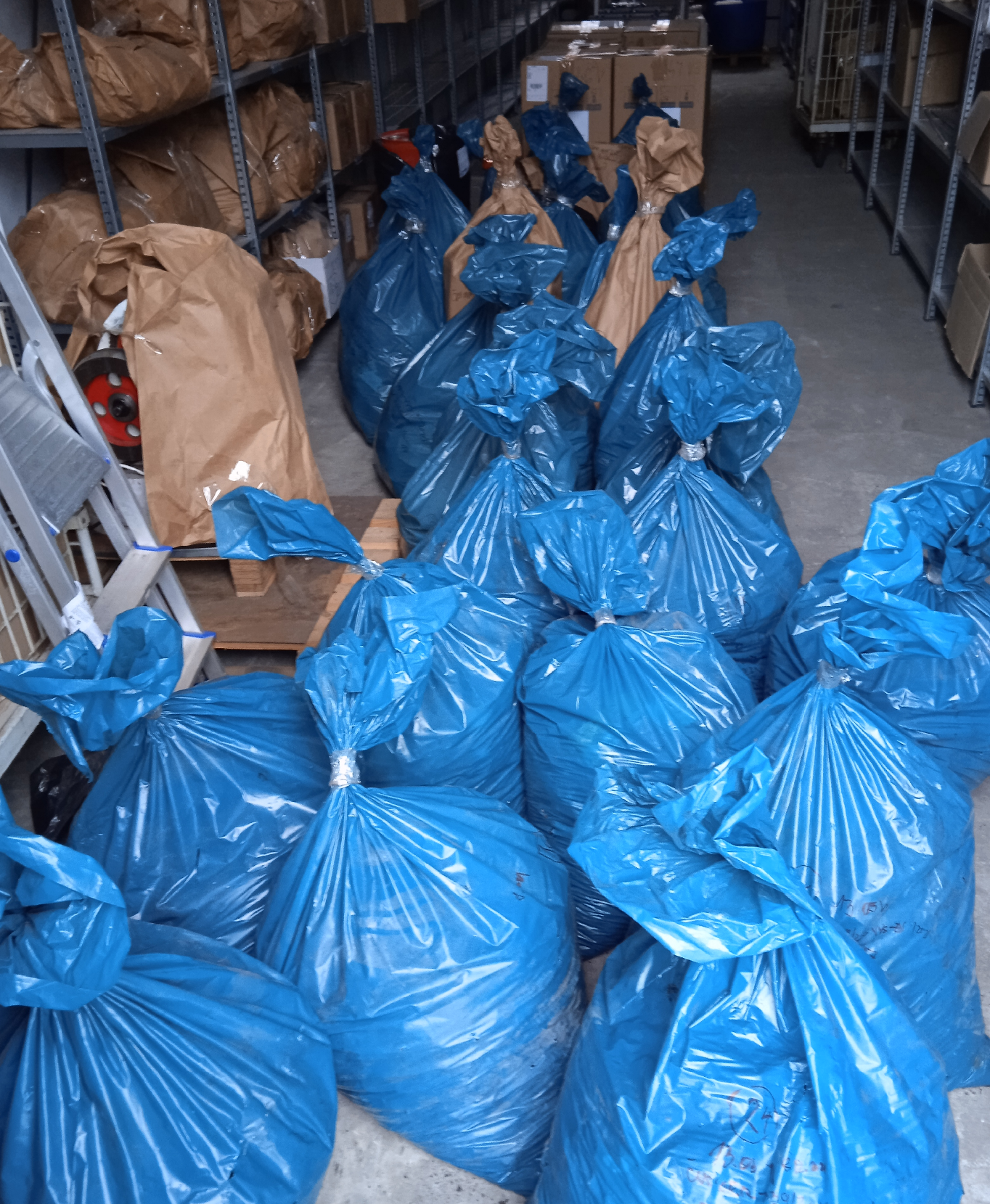 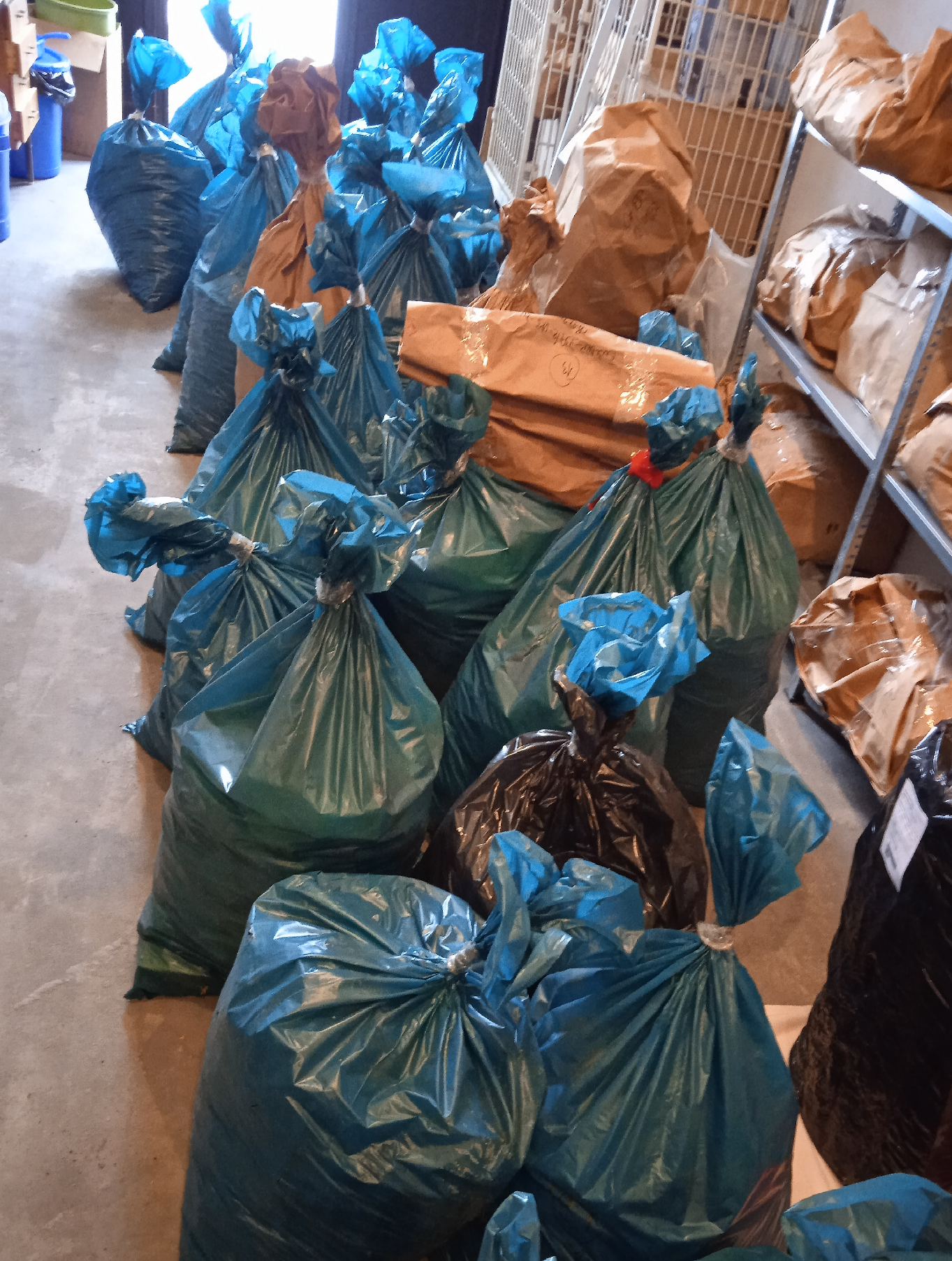 Položka č. 1 – k.ú. Klokoč, okres DetvaPoložka č. 1 – k.ú. Klokoč, okres DetvaČíslo a názov skupiny odpadov (podľa Vyhlášky č. 365/2015 Z. z., ktorou sa ustanovuje Katalóg odpadov)18 01 08- cytotoxické a cytostatické liečivá             Hmotnosť0,73 t